полюбился при посещении группы), который ждет, скучает и не может начать играть, пока ребенок не придет. Забирая ребенка вечером, не забудьте попрощаться с игрушкой и пообещать прийти завтра.3.        В ожидании мамыОчень часто дети устраивают истерики в середине дня или во время тихого часа, просятся к родителям. В этом случае вы можете предложить ему:Игра «Открой двери в дом»Собираясь в детский сад, возьмите старый ключ и отдайте ребенку со словами: «Этот ключ я даю тебе на сохранение. Без него я не смогу вечером попасть домой. Охраняй его весь день, а вечером я за ним обязательно приеду». Это даст ребенку чувство спокойствия и нужности. Этот ключ можете выдавать ему каждое утро, что в последствие может стать вашим ритуалом, гарантирующим безопасность малышу.   Игра «Секретное послание» С утра на листочке бумаги напишите время, когда планируете забрать ребенка из детского сада и объяснить ему, что именно в это время вы за ним придете.Положите послание в карман, и ребенок сможет доставать его влюбое время. Это приём поможет воспитателям, а также научит ребенка разбираться во времени и сверяться с часами.«Фотография на память»Ребенку в случае тяжелого расставания можно предложитьмаленькое фото мамы и в течение дня ребенок будет знать, что «мама всегда с ним»!МДОУ №5 «Гнездышко» ЯМРРекомендации педагога-психологаИгровая помощь от родителей ребенкуво время адаптации к детскому садику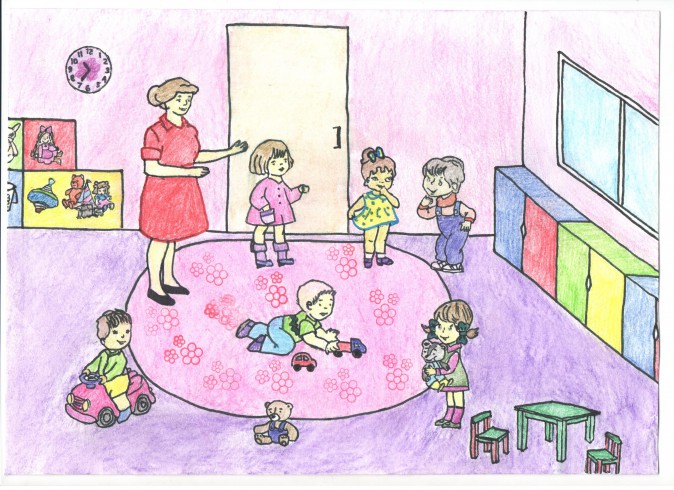 П.Туношна-городок26Прощание с утра.Игра «Семейный ритуал» - в основе может стать любое действие, движение, присказка или фраза, которую родители вместе с ребенком должны придумать и отработать дома.Пример:1)          «Время объятий»  Предложите ребенку по приходу в детский сад ввести минутку объятий (можно подкрепить это звонком будильника) после которой вы уходите на работу и не поддаетесь на его провокационные истерики.2)         «Носик к носику»  Предложите ребенку в знак прощания поиграть «носик об носик» с вами, при этом сопровождая каким-либо коротким стишком.3)        «Мужское пожатие» Этот вариант подойдет, если мальчика в детский сад провожает отец. Мужским рукопожатием папа может вселить в сына уверенность, мужество и взрослость.4)         Игра «5 минут»  В случае тяжелого расставания с ребенком вы можете обозначить временные рамки прощания: «Я побуду еще 5 минут, а потом уйду». Существует правило: для успешного расставания родителю следует проявить четкость и твердость: по прошествии 5-ти минут Вы должны вставать и уходить. Это сформирует у ребенка чувство заботы и любви и в тоже время научит его считаться с требованиями и соблюдать границы.2. Успешная адаптация     Игра «Фотоальбом семьи» в случае тяжелой адаптации вы можете давать ребенку в детский сад фотоальбом с фотографиями вас и вашей семьи. В этом случае малыш может влюбой момент пролистнуть альбом, увидеть вас и успокоиться.Также вы можете иметь подобный фотоальбом дома со снимками малыша в детском саду. В этом случае ребенок вместе с вами может пролистывать и обсуждать снимки, что укрепит его связь сдетским садом. Этот вариант будет актуален в случае затяжных простуд или каникул.Игра «Новый плюшевый друг»Собираясь в детский сад, скажите ребенку, что в группе его ждёт игрушечный друг (любая любимая игрушка в саду)